Determine the Right HR Outsourcing Solution Executive BriefingSummaryHR departments are trying to engage in more strategic, value-add work for the organization and decrease time spent on non-core administrative tasks. Organizations are looking for cost savings and to help HR improve performance levels.Our RecommendationInvestigate pain points in the current HR processes and requirements to determine what is driving the need to outsource.Use a defined vendor selection process including a request for proposal (RFP) process to solicit proposals for HR outsourcing, and form a proposal evaluation committee to objectively evaluate vendor RFP responses.Proactively prepare the vendor for a successful and collaborative relationship by being clear about expectations and providing them with essential organizational information required to customize service delivery.Client ChallengeHR departments are often faced with limited time, money, and skills; outsourcing is an option to help HR best use resources and improve service levels.HR outsourcing is challenging in itself and needs careful management to ensure that expectations are met and the investment is a valuable one.HR outsourcing can result in employee demoralization and negatively impact the organizational culture and productivity.Critical InsightThe performance of the HR department can be elevated by outsourcing tactical activities to an HRO provider, freeing up resources to focus on strategic projects and in-house upskilling as required.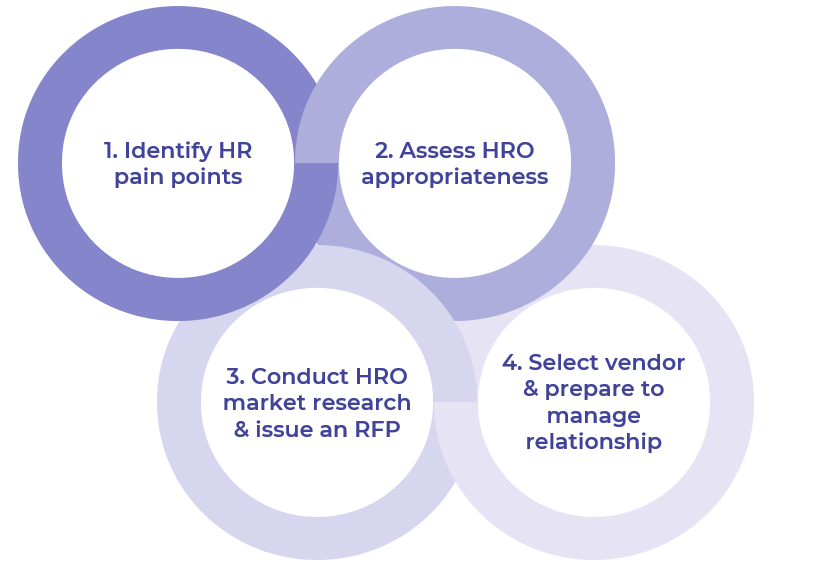 Get to Action__________________________________________________For acceptable use of this template, refer to McLean & Company's Terms of Use. These documents are intended to supply general information only, not specific professional, personal, legal, or accounting advice, and are not intended to be used as a substitute for any kind of professional advice. Use this document either in whole or in part as a basis and guide for document creation. To customize this document with corporate marks and titles, simply replace the McLean & Company information in the Header and Footer fields of this document.1. Identify HR pain pointsIdentify key stakeholders to involve in determining HRO appropriateness.Use the HR Outsourcing Assessment Tool to assess current and target HR performance levels.Calculate costs of operating HR functions in-house.Deliverables:HR Outsourcing Assessment ToolCase Studies: Determine the Right HR Outsourcing Solution 2. Assess HRO appropriatenessReview and compare current state against target state for each HR function, including:Performance levelsDegree of strategic importanceCurrent level of capabilityIdentify which activities to keep in-house, which to outsource, and when to hire a consultant.Determine the right type of HRO solution.Set goals and metrics to be achieved through the HRO solution.Deliverables:HR Outsourcing Assessment ToolHR Metrics Library3. Conduct HRO market research and issue an RFPCreate an HRO vendor evaluation committee.Outline the customized vendor selection process.Generate a list of HRO vendors to contact.Issue an RFI (optional).Set vendor evaluation criteria in alignment with HRO needs.Issue an RFP.Deliverables:Standard Project CharterRequest for Information TemplateRequest for Proposal Evaluation GridRequest for Proposal Template4. Select a vendor and prepare to manage relationshipSelect the right HRO vendor to meet your needs.Gain executive sign-off on the final vendor decision.Negotiate the contract with the selected vendor.Prepare internally for the vendor relationship.Equip the vendor with the information it needs to succeed in delivering the HRO solution.Deliverables:Request for Proposal Evaluation GridHR Outsourcing Assessment ToolService-Level Agreement TemplateHR Metrics LibraryStandard Project CharterHR Action & Communication PlanGuide for Vendors